Por la presente comunicación, el profesor/profesora doctor/a D./Dña.:   , como PRESIDENTE/A del tribunal de la tesis de D./Dña.:comunico, según lo establecido en el Artículo 67 * del Reglamento 57/2020 de los estudios de doctorado de la Universidad de Córdoba (BOUCO Nº: 2020/00850 del 01/12/2020), que la defensa de la tesis doctoral se realizará:Sólo en el caso de que se haya autorizado previamente la defensa por videoconferencia:La fecha, hora y lugar de celebración de este acto público se difundirán a través de la página web de la Universidad de Córdoba.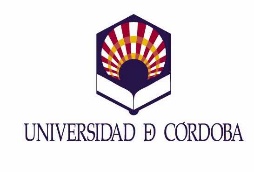 COMUNICACIÓN FECHA DE LECTURA DE TESIS 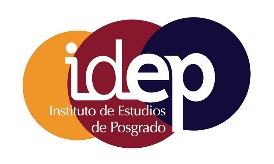 La comunicación se remitirá por correo electrónico a la siguiente dirección  tesis@uco.es con una antelación mínima de 5 días hábiles a la celebración Fecha presentación lectura:Hora presentación lectura: horas.Lugar:Facultad/Centro: de la Universidad de Córdoba,Sala Virtual: de CISCO WEBEX.El/la Presidente/aEl/la Presidente/aFdo.: El Presidente del tribunal debe comunicar al IdEP, con una antelación mínima de 5 días hábiles a la celebración, el día, lugar y hora de la lectura de la tesis.